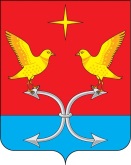 АДМИНИСТРАЦИЯ КОРСАКОВСКОГО  РАЙОНА ОРЛОВСКОЙ ОБЛАСТИПОСТАНОВЛЕНИЕ16 июня  2017 г.                                                                                         № 187       с. КорсаковоО порядке проведения антикоррупционной экспертизы нормативных правовых актов и их проектов в администрации Корсаковского районаВ соответствии с Федеральным законом от 17 июля 2009 г. № 172-ФЗ «Об антикоррупционной экспертизе нормативных правовых актов и проектов нормативных правовых актов», постановлением Правительства Российской Федерации от 26 февраля 2010 г. № 96 «Об антикоррупционной экспертизе нормативных правовых актов и проектов нормативных правовых актов»,  Уставом Корсаковского района Орловской области п о с т а н о в л я ю:1. Утвердить Порядок проведения антикоррупционной экспертизы нормативных правовых актов и их проектов в администрации Корсаковского района согласно приложению.2. Постановление обнародовать на официальном сайте администрации Корсаковского района. Глава района								В. Р. КнодельПриложениек постановлению администрацииКорсаковского районаот 16.06.2017. № 187Порядокпроведения  антикоррупционной экспертизы нормативных правовых актов и их проектов в администрации  Корсаковского районаI. Общие положения1. Настоящий Порядок определяет процедуру проведения антикоррупционной экспертизы нормативных правовых актов и проектов нормативных правовых актов администрации Корсаковского района в целях устранения (недопущение принятия) правовых норм, которые создают предпосылки и (или) повышают вероятность совершения коррупциогенных действий.
2. Под антикоррупционной экспертизой нормативных правовых актов     и их проектов понимается деятельность администрации Корсаковского района по выявлению и описанию коррупционно опасных факторов, содержащихся в нормативных правовых актах и проектах нормативных актов.
      3.Целью антикоррупционной экспертизы является устранение (недопущение принятия) правовых норм, которые создают предпосылки        и (или) повышают вероятность совершения коррупциогенных действий.

      4. Задачами антикоррупционной экспертизы являются выявление              и описание коррупциогенных факторов, содержащихся в нормативных правовых актах и в проектах нормативных правовых актов, разработка рекомендаций, направленных на устранение или ограничение действия таких факторов.
       5. Антикоррупционная экспертиза осуществляется в соответствии            с Методикой проведения антикоррупционной экспертизы нормативных правовых актов и проектов нормативных правовых актов, утвержденной постановлением Правительства Российской Федерации от 26 февраля 2010 г. № 96 «Об антикоррупционной экспертизе нормативных правовых актов         и проектов нормативных правовых актов» (далее - Методика).6. Антикоррупционная экспертиза проводится в отношении:- муниципальных нормативных правовых актов администрации Корсаковского района и их проектов;- проектов решений Корсаковского районного Совета народных депутатов, предлагаемых для внесения главой Корсаковского района в Корсаковский районный Совет народных депутатов;- проектов решений, поступивших на рассмотрение главе Корсаковского  района из Корсаковского районного Совета народных депутатов. 7. Коррупциогенными факторами, устанавливающими для правоприменителя необоснованно широкие пределы усмотрения или возможность необоснованного применения исключений из общих правил, являются:а) широта дискреционных полномочий - отсутствие или неопределенность сроков, условий или оснований принятия решения, наличие дублирующих органов местного самоуправления (их должностных лиц);б) определение компетенции по формуле «вправе» - диспозитивное установление возможности совершения органами местного самоуправления (их должностными лицами) действий в отношении граждан и организаций;в) выборочное изменение объема прав - возможность необоснованного установления исключений из общего порядка для граждан и организаций по усмотрению органов местного самоуправления (их должностных лиц);г) чрезмерная свобода подзаконного нормотворчества - наличие бланкетных и отсылочных норм, приводящее к принятию муниципальных актов, вторгающихся в компетенцию органа местного самоуправления, принявшего первоначальный муниципальный нормативный правовой акт;д) принятие нормативного правового акта за пределами компетенции - нарушение компетенции органов  местного самоуправления (их должностных лиц) при принятии муниципальных нормативных правовых актов;е) отсутствие или неполнота административных процедур - отсутствие порядка совершения органами местного самоуправления (их должностными лицами) определенных действий либо одного из элементов такого порядка;ж) отказ от конкурсных (аукционных) процедур - закрепление административного порядка предоставления права (блага).8. Коррупциогенными факторами, содержащими неопределенные, трудновыполнимые и (или) обременительные требования к гражданам            и организациям, являются:а) наличие завышенных требований к лицу, предъявляемых для реализации принадлежащего ему права, - установление неопределенных, трудновыполнимых и обременительных требований к гражданам                    и организациям;б) злоупотребление правом заявителя органами местного самоуправления (их должностными лицами) - отсутствие четкой регламентации прав граждан и организаций;в) юридико-лингвистическая неопределенность - употребление неустоявшихся,  двусмысленных терминов и категорий оценочного характера.II. Порядок проведения антикоррупционной экспертизыпроектов нормативных правовых актов9. При разработке проектов нормативных правовых актов структурные подразделения (отделы) администрации Корсаковского района, осуществляющие разработку (далее - разработчики), производят первичный анализ норм проекта на коррупциогенность в соответствии                                с Методикой и с учетом требований настоящего Порядка. При подготовке проектов нормативных правовых актов разработчики обязаны не допускать включения в текст проектов нормативных правовых актов норм, содержащих типичные коррупциогенные факторы, перечисленные в Методике.
        10. Антикоррупционная экспертиза проектов нормативных правовых актов осуществляется юристом структурного подразделения администрации Корсаковского района, уполномоченного  осуществлять антикоррупционную экспертизу (далее – уполномоченный орган) при проведении общей правовой (юридической) экспертизы проекта нормативного правового акта.  При проведении антикоррупционной экспертизы проекта нормативного правового акта уполномоченным органом выявляются коррупциогенные факторы, предусмотренные Методикой.
      11. Антикоррупционная экспертиза проектов  нормативных правовых актов  проводится  в течение 3 рабочих дней со дня поступления                       в уполномоченный орган.12.  При проведении антикоррупционной экспертизы могут использоваться судебная практика по соответствующему вопросу, информация о практике применения действующих нормативных правовых актов, мотивированные мнения органов, организаций и граждан, осуществляющих деятельность или обладающих специальными познаниями в регулируемой сфере, данные социологических опросов, научные исследования и другие сведения, способные помочь правильно оценить наличие и степень влияния коррупциогенных факторов в проектах муниципальных нормативных правовых актов.
    	13. Обнаруженные уполномоченным органом коррупциогенные факторы отражаются в заключении, оформленном в соответствии                    с Методикой.
         14.  Заключение по результатам антикоррупционной экспертизы проекта нормативного правового акта в случае обнаружения коррупциогенных факторов направляется разработчику нормативного правового акта для устранения положений, которые могут способствовать проявлениям коррупции. Доработанный проект нормативного правового акта направляется  в уполномоченный орган для повторной антикоррупционной экспертизы.
       15. Заключение носит обязательный характер и подлежит рассмотрению разработчиком проекта.
       16. В случае несогласия разработчика проекта нормативного правового акта с заключением уполномоченного органа о наличии в проекте коррупциогенных факторов разработчик вносит разработанный им проект нормативного правового акта  в порядке, определенном Регламентом работы администрации Корсаковского района, с приложением к нему всех поступивших заключений и письменного возражения с обоснованием своего несогласия на рассмотрение и принятие решения главе Корсаковского  района.17. Отсутствие коррупциогенных факторов в проекте  нормативного правового акта подтверждается согласованием проекта нормативного правового акта юристом уполномоченного органа.18. Муниципальные нормативные правовые акты администрации Корсаковского района в срок не позднее 1числа следующего месяца  направляются в прокуратуру Корсаковского района для проведения антикоррупционной экспертизы.
III. Порядок проведения антикоррупционной экспертизынормативных правовых актов19. Антикоррупционная экспертиза действующих нормативных правовых актов проводится при мониторинге их правоприменения.20. Мониторинг проводится специалистами, структурными подразделениями администрации Корсаковского района в соответствии с их компетенцией.21. При выявлении в ходе мониторинга нормативных правовых актах положений, способствующих созданию условий для проявления коррупции, подготавливается  заключение,  которое направляется главе Корсаковского  района на рассмотрение и принятие решения для организации работы по устранению выявленных коррупциогенных факторов.IV. Независимая антикоррупционная экспертиза нормативных правовых актов и их проектов22. Независимая антикоррупционная экспертиза нормативных правовых актов администрации Корсаковского района  и их проектов (далее - независимая экспертиза) производится юридическими и физическими лицами, аккредитованными Министерством юстиции Российской Федерации в качестве экспертов по проведению независимой антикоррупционной экспертизы нормативных правовых актов и проектов нормативных правовых актов (далее - эксперты), в соответствии с Методикой.
         23. В отношении нормативных правовых актов администрации Корсаковского района и их проектов, содержащих сведения, составляющие государственную тайну, или сведения конфиденциального характера, независимая экспертиза не проводится.
          24. В целях обеспечения возможности проведения независимой экспертизы разработчик проекта нормативного правового акта в день направления проекта  нормативного правового акта в уполномоченный орган на антикоррупционную экспертизу, направляет проект нормативного правового акта для размещения на официальном сайте администрации Корсаковского района в информационно-телекоммуникационной сети Интернет  - www.корсаково57.рф (далее – официальный сайт) с указанием дат начала и окончания приема заключений по результатам независимой экспертизы, разработчика проекта нормативного правового акта, адреса для направления заключения независимой экспертизы и способов, которыми осуществляется прием заключений.Адресом для направления заключения независимой экспертизы является почтовый адрес администрации Корсаковского района (в случае представления заключения на  бумажном носителе) и официальный адрес электронной почты администрации Корсаковского района korsakr-adm@adm.orel.ru (в случае представления заключения в электронном виде) 

         25. Срок размещения проекта  нормативного правового акта на официальном сайте составляет 7 календарных дней, если иное не установлено действующим законодательством.
        26. По результатам проведенной независимой антикоррупционной экспертизы экспертами составляется заключение, оформляемое по форме, утвержденной приказом Министерства юстиции Российской Федерации.

        27. В заключении по результатам независимой антикоррупционной экспертизы должны быть указаны выявленные в нормативном правовом акте (в проекте нормативного правового акта) коррупциогенные факторы               и предложены способы их устранения.
       28. Заключение по результатам независимой экспертизы регистрируется в общем порядке регистрации документов в администрации Корсаковского района в течение рабочего дня со дня его поступления.

       29. Заключение по результатам независимой экспертизы носит рекомендательный характер и подлежит обязательному рассмотрению администрацией  Корсаковского района в течение 30 календарных дней со дня его поступления.
        30. В течение рабочего дня со дня регистрации заключения по результатам независимой экспертизы копия данного заключения приобщается к нормативному правовому акту (к проекту нормативного правового акта) и направляется в уполномоченный орган администрации Корсаковского района для проведения оценки выявленных коррупциогенных факторов.

       31. Выводы по результатам оценки выявленных экспертом коррупциогенных факторов отражаются в заключении уполномоченного органа, которое предоставляется разработчику нормативного правового акта в течение 4 рабочих дней со дня поступления документов в уполномоченный орган. 
      32. При несогласии с выводами независимой экспертизы уполномоченный орган направляет мотивированное заключение вместе          с заключением независимой экспертизы главе Корсаковского района  для принятия решения по существу.
    33. В случае выявления уполномоченным органом по результатам независимой экспертизы коррупциогенных факторов в  нормативном правовом акте (проекте нормативного правового акта) разработчик нормативного правового акта (проекта нормативного правового акта) проводит работу по внесению изменений и устранению коррупциогенных факторов в нормативном правовом акте (проекте нормативного правового акта).
       34. После устранения коррупциогенных факторов  нормативный правовой акт (проект нормативного правового акта) подлежит антикоррупционной экспертизе в соответствии с настоящим Порядком.

     35. По результатам рассмотрения заключения независимой экспертизы эксперту, проводившему данную экспертизу, уполномоченным органом  направляется письменный мотивированный ответ (за исключением случаев, когда в заключении отсутствует предложение о способах устранения выявленных коррупциогенных факторов), в котором отражается учет результатов независимой экспертизы и (или) причины несогласия                    с выявленным в нормативном правовом акте (проекте  нормативного правового акта) коррупциогенным фактором.
    36. В случае, если поступившее заключение по результатам независимой экспертизы не соответствует форме, утвержденной приказом Министерства юстиции Российской Федерации, администрация Корсаковского района  возвращает такое заключение не позднее 30 календарных дней после регистрации с указанием причин.